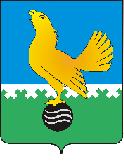 Ханты-Мансийский автономный округ-Юграмуниципальное образованиегородской округ город Пыть-Ях АДМИНИСТРАЦИЯ ГОРОДАтерриториальная комиссия по делам несовершеннолетних и защите их прав                                                                                                  www.pyadm.ru e-mail: adm@gov86.org                                                                                                                                                 e-mail: kdn@gov86org.ruг.   Пыть-Ях,  1 мкр.,  дом  № 5,  кв.  № 80                                                                           р/с 40101810900000010001Ханты-Мансийский автономный округ-Югра                                                                             УФК по ХМАО-ЮгреТюменская      область     628380                                               МКУ Администрация г. Пыть-Яха, л\с 04873033440)тел.  факс  (3463)  46-62-92,   тел. 46-05-89,                                              РКЦ Ханты-Мансийск г. Ханты-Мансийск42-11-90,  46-05-92,  46-66-47                                                                                   ИНН 8612005313   БИК 047162000                                                                                                                    ОКАТМО 71885000 КПП 861201001                                                                                                                                    КБК 04011690040040000140ПОСТАНОВЛЕНИЕ23.11.2016	№ 418О принимаемых мерах по предупреждению чрезвычайных происшествий с детьми, в том числе самовольных уходов и суицидальных явлений среди несовершеннолетних в городе Пыть-Яхе за III квартал 2016 года Зал заседаний территориальной комиссии по делам несовершеннолетних и защите их прав при администрации города Пыть-Яха, кабинет № 7 по адресу: 1-5-80, в 14-30 часов (сведения об участниках заседания указаны в протоколе заседания территориальной комиссии).Заслушав и обсудив информацию по вопросу: «О принимаемых мерах по предупреждению чрезвычайных происшествий с детьми, в том числе самовольных уходов и суицидальных явлений среди несовершеннолетних в городе Пыть-Яхе», предусмотренному планом работы территориальной комиссии по делам несовершеннолетних и защите их прав при администрации города Пыть-Яха, территориальная комиссия установила:За III квартал 2016 года в муниципальном образовании городской округ город Пыть-Ях в территориальную комиссию поступило 52 сообщений о чрезвычайных происшествиях и несчастных случаев с детьми, в результате которых:1 ребенок погиб (сбит поездом);24 ребенка получили бытовые травмы по неосторожности, из них:2 детей получили термические ожоги;5 детей травмировались во время игры дома;17 детей получили травмы в результате падения на улице;3 детей получили травмы в образовательных организациях;9 детей пострадали от укусов представителей флоры и фауны;7 детей пострадали от нанесения побоев, из них:4 ребенка в результате избиения взрослыми;4 ребенка в результате избиения сверстниками;1 ребенок получил медикаментозное отравление (от 2-7 лет);3 детей были доставлены в больницу с отравлением химических веществ;1 ребенок был доставлен в больницу в алкогольном опьянении;3 детей получили травмы в результате падения с высоты.Все сообщения в частности были рассмотрены на заседаниях территориальной комиссии, при этом выяснялись обстоятельства произошедшего и, если членами комиссии усматривалось социально опасное положение детей и (или) наличие вины третьих лиц, принимались соответствующие случаю меры реагирования.В течение III квартала 2016 года сообщения в территориальную комиссию поступали из:БУ «Пыть-Яхская окружная клиническая больница» - 51 сообщение; МБОУ СОШ № 1 - 1 сообщение.В III квартале 2016 года субъектами системы профилактики обеспечивалось исполнение комплекса мер по предупреждению чрезвычайных происшествий с несовершеннолетними, утвержденного постановлением территориальной комиссии № 400 от 28.10.2016, в редакции постановлений № 22 от 27.01.2016, № 170 от 27.04.2016, № 249 от 08.06.2016 и № 302 от 27.07.2016 (далее по тексту – Комплекс мер по предупреждению чрезвычайных происшествий с несовершеннолетними) (приложение 1). В течение III квартала 2016 года 2 детей совершили самовольные уходы из дома, причем 1 из них уходил из дома трижды. Случаи ухода детей из БУ «Комплексный центр социального обслуживания населения «Гелиос» и БУ «Пыть-Яхская окружная клиническая больница» не зарегистрировано. Место нахождение всех детей было установлено и приняты необходимые меры, направленные на устранение причин и условий, способствовавших самовольным уходам детей.За отчетный период случаев совершения несовершеннолетними суицидальных попыток не зарегистрировано.На основании изложенного, руководствуясь п. 13 ст. 15 Закона Ханты-Мансийского автономного округа-Югры от 12.10.2005 № 74-оз «О комиссиях по делам несовершеннолетних и защите их прав в Ханты-Мансийском автономном округе-Югре и наделении органов местного самоуправления отдельными государственными полномочиями по созданию и осуществлению деятельности комиссий по делам несовершеннолетних и защите их прав»,ТЕРРИТОРИАЛЬНАЯ КОМИССИЯ ПОСТАНОВИЛА:Информации БУ «Пыть-Яхская окружная клиническая больница» (исх. № 5091 от 10.10.2016), БУ «Комплексный центр социального обслуживания населения «Гелиос» (исх. № 15/09-Исх-2097 от 06.10.2016), департамента образования и молодежной политики администрации города Пыть-Яха (исх. № 16-2235 от 07.10.2016), отдела по культуре и искусству администрации города Пыть-Яха (исх. № 19-557 от 13.10.2016), отдела по физической культуре и спорту администрации города Пыть-Яха (исх. № 20-666 от 12.10.2016), МБУ Центра «Современник» (исх. № 790 от 31.10.2016), управления по делам гражданской обороны и чрезвычайным ситуациям администрации города Пыть-Яха (исх. № 15-376/1 от 28.10.2016), ОМВД России по городу Пыть-Яху (исх. № 44/3-4457 от 27.10.2016) и управления социальной защиты населения по г.Пыть-Яху (исх. № 15.11-Исх-3046 от 14.11.2016) принять к сведению.Работу субъектов системы профилактики по предупреждению чрезвычайных происшествий с детьми, в том числе самовольных уходов и суицидальных явлений среди несовершеннолетних в городе Пыть-Яхе за III квартал 2016 года признать удовлетворительной.Субъектам системы профилактики безнадзорности и правонарушений несовершеннолетних представить в территориальную комиссию предложения для включения в Комплекс мер по предупреждению чрезвычайных происшествий с несовершеннолетними на 2017 год в срок до 20.12.2016.Главному врачу БУ «Пыть-Яхская окружная клиническая больница» (О.Г. Руссу):разработать и представить в территориальную комиссию макет буклета (памятки) с разъяснением оснований и условий профилактического наблюдения несовершеннолетних у врача-нарколога, а также последствий такого наблюдения, в срок до 25.12.2016.Директору департамента образования и молодежной политики администрации города Пыть-Яха (С.В. Вагин):представить в территориальную комиссию информацию по исполнению отдельных пунктов Комплекса мер по предупреждению чрезвычайных происшествий с несовершеннолетними следующим образом:пункты 1-2 и 4-5 в части проведения работы, направленной на предупреждение противоправных действий (хищение чужого имущества), в срок до 25.12.2016.Начальнику отдела по осуществлению деятельности территориальной комиссии по делам несовершеннолетних и защите их прав администрации города Пыть-Яха (А.А. Устинов):обеспечить проведение круглого стола по теме: «О предупреждении суицидов несовершеннолетних» в срок до 31.12.2016.обеспечить размещение данного постановления территориальной комиссии, на официальном сайте администрации города Пыть-Яха в срок до 30.11.2016Пункт 4 (со сроком исполнения до 10.10.2016) постановления территориальной комиссии № 170 от 27.04.2016 снять с контроля.Председательствующий на заседании:председатель территориальной комиссии	В.П. БойкоПриложение 1к постановлению № 418 от 24.11.2016Информация об исполнении комплекса мер по предупреждению чрезвычайных происшествий с несовершеннолетними, утвержденного постановлением территориальной комиссии № 400 от 28.10.2016, в редакции постановлений № 22 от 27.01.2016, № 170 от 27.04.2016, № 249 от 08.06.2016 и № 302 от 27.07.2016за III квартал 2016 года*Использованные в информации и  плане аббревиатуры:ОТДиБ – Отдел по транспорту, дорогам и благоустройству администрации города Пыть-ЯхаУСЗН – Управление социальной защиты населения ДОиМП – Департамент образования и молодежной политики администрации города Пыть-Яха;ОКиИ – Отдел по культуре и искусству администрации города Пыть-Яха;ОМВД – Одел министерства внутренних дел России по городу Пыть-Яху;ОФКиС – Отдел по физической культуре и спорту администрации города Пыть-Яха;ПМГМОО «Активист» - Пыть-Яхская местная городская молодежная общественная организация «Активист».№ наименование мероприятияисполнениеПроведение разъяснительной работы (беседы, классные часы, конкурсы, викторины, инструктажи) с несовершеннолетними по предупреждению чрезвычайных происшествий с несовершеннолетними и противоправных действий среди несовершеннолетних, в т.ч. на темы::- безопасность в быту, на детских площадках, объектах транспортной и иной инфраструктуры;- предупреждение дорожно-транспортных происшествий с детьми;- безопасность на природных объектах (водоемах, лесу,  на льду);- безопасное поведение при пожаре;- безопасность при контакте с представителями флоры и фауны;- формирование здорового образа жизни;- профилактика детских отравлений и инфекционных заболеваний;- недопущение нарушения половой неприкосновенности;- профилактика наркомании, алкоголизма и табакокурения (в т.ч. употребления ПАВ)- ответственность за совершение противоправных действий- «Безопасный интернет» и т.д.ДОиМП: В образовательных учреждениях проведены инструктажи в 5-11 классах по теме: «Чрезвычайные ситуации. Пожарная безопасность», «Меры осторожности при встрече с бродячими животными», «Правила поведения при нахождении в лесополосе», «Правила поведения на водоемах». Проведены классные часы для старших классов по темам: «Я выбираю жизнь!», «Нравственные законы жизни», «Безопасность и защита в опасных и чрезвычайных ситуациях», классные часы для младших классов на темы: «Азбука безопасного поведения», «Здоровье-это сила», «Безопасность и защита в опасных и чрезвычайных ситуациях», индивидуальные беседы: «Административная и уголовная ответственность несовершеннолетних», «Подросток и закон», «О недопустимости нахождения детей в ночное время без сопровождения законных представителей», «Поступки и ответственность за них», «Вредным привычкам – НЕТ!», «Твоё отношение к алкоголю и курению», «Коктейль здоровья», «О нравственных и безнравственных поступках и их последствиях», «Как уберечься от насилия». ПОКБ: проведены беседы и лекции на темы: «Физическая активность и здоровье» (125 чел.), «О вреде алкоголя» (708 чел.), «Жизнь без сигарет» (140 чел), «Маленькое сердце – большая ответственность» (286 чел.), «Законы здорового питания» (135 чел.), «Профилактика инфекционных заболеваний» (375 чел.), «Жизнь без сигарет, алкоголя и наркотиков» (5 чел.)УСЗН: проведены беседы: «Безопасное лето» (187 н/л), «Источники опасности в городе» (71 н/л), «Мы за здоровый образ жизни» (218 н/л), «Правила безопасного поведения на железной дороге» (129 н/л); викторины: «Законы улиц и дорог» (108 н/л), «Железная дорога – детям не игрушка» (74 н/л), «У дорожных правил нет каникул» (92 н/л); классные часы «Алкоголь: добро или зло?» (90 н/л), игровая программа «Школа пешеходных наук» (23 н/л), конкурс плакатов «Возьми за правило действовать правильно» (58 н/л).ОКиИ: в учреждениях культуры проведены мероприятия: игровые программы «Азбука безопасности» и «Осторожно огонь», конкурс «Карнавал здоровья», книжные выставки «Компьютерный мир: Сеть сетей» и «В стране Светофории», часы информации "Социальные сети: ЗА и ПРОТИВ» и «Логика здоровья», познавательная программа «Знаем правила движения как таблицу умножения», тематический журнал «Терроризм в прошлом и настоящем», спортивно-игровая программа «Спортивная дорожка».Проведение родительских собраний (классных, общешкольных) по предупреждению чрезвычайных происшествий с несовершеннолетними и противоправных действий среди несовершеннолетних (в т.ч. на темы «Защищай и оберегай», «Спасти и уберечь»)ДОиМП: Проведены родительские собрания на темы: «Как уберечь наших детей?»; «Предупреждение противоправных действий, совершаемых несовершеннолетними»; «Роль семьи в профилактике правонарушений»; «Профилактика жестокого обращения с детьми и семейного насилия». Классные родительские собрания «Безопасность детей в ваших руках»; «Ответственность за наших детей»; «Проблема вредных привычек у детей и подростков»; «Наркомания. Что о ней нужно знать».Проведение разъяснительной работы с родителями (законными представителями) о требованиях законодательства при организации групповых перевозок детей к месту отдыха и обратно, в т.ч. необходимости в медицинском сопровождении и страховании детейИсполнено (см. постановление территориальной комиссии № 302 от 20.07.2016).Разработка и распространение среди несовершеннолетних и их родителей (законных представителей) информационных буклетов по предупреждению чрезвычайных происшествий с детьмиОТКДН: обеспечено распространение буклета «Безопасность ребенка», памятки для детей «Защищай и оберегай» и памятки для родителей «Защищай и оберегай» - 75 шт.ДОиМП: Социальными педагогами школ разработаны и распространены информационные буклеты для детей: «Правила безопасного поведения», и для родителей: «Безопасность вашего ребенка»; «Безопасное поведение детей и подростков на дороге», «Правила поведения детей на железнодорожном транспорте»; «Правила поведения с незнакомцами»; «Информация о работе телефона доверия», «Умей сказать нет», «Что нужно знать, чтобы не стать жертвой».УСЗН (КЦСОН «Гелиос»): распространены буклеты и памятки: «Профилактика дорожно-транспортного травматизма» (73 шт.), «Основные правила поведения детей на железной дороге» (158 шт.), «Дорожным знакам – знаки внимания» (155 шт.), «Понятие ночного времени» (223 шт.), «Никотин-наркотик, скажи НЕТ курению!» (65 шт.), «Поощрения и наказания» (167 шт.), «Алкоголизм – вредная привычка» (76 шт.), «Детский телефон доверия» (162 шт.), «Памятка по противодействию экстремизма и терроризма» (174 шт.), «Сделай правильный выбор» (65 шт.), «Ваш день – ваша жизнь» - 15 шт., «Памятка о вреде пива» (23 шт.).ПОКБ: распространены листовки по темам: «Профилактика ОКИ», «Описторхоз» - 350 шт.ОКиИ: разработаны и распространены памятки и буклеты: «Предупреждение чрезвычайных происшествий с несовершеннолетними», «Правила поведения на железнодорожных путях», «Памятка родителям по профилактике суицида», «Цена зависимости – жизнь», рекомендательный список «Мы за мир! Мы против терроризма» (155 шт.).Размещение в средствах массовой информации (сайты, газеты, телевидение и радио) публикаций по предупреждению чрезвычайных происшествий с несовершеннолетними и противоправных действий среди несовершеннолетнихНа официальном сайте администрации города Пыть-Яха http://adm.gov86.org/ в разделе «Комиссия по делам несовершеннолетних и защите их прав» размещена статья «Безопасность ребенка в автомобиле» и памятки: «Это должен знать каждый ребенок», «Пешеходный переход», «Я водитель велосипеда, мопеда, скутера», «Памятка велосипедиста», «Дети, берегите свою жизнь». В эфире МАУ ТРК «Пыть-Яхинформ» обеспечен выпуск сюжетов: «ПДД в Белочке» 13.07.2016, «Пожарные в школе» 15.08.2016, «День светофора» 16.08.2016, «ПДД детям» 18.08.2016, «Акция ЮИД» 20.09.2016, «Светоотражающие элементы» 29.09.2016. В общественно-политическом еженедельнике г.Пыть-Яха «Новая северная газета» размещены статьи: «День светофора» 18.08.2016, «Я б в пожарные пошел – пусть меня научат!» 25.08.2016, «Профилактическая акция «Внимание! Дети!» 01.09.2016, «Мы должны позаботиться о безопасности наших детей» 01.09.2016, «Дети и огонь – понятия не совместимые» 08.09.2016, «Безопасное колесо в Пыть-Яхе» 22.09.2016, «Правила дорожного движения важно знать, как таблицу умножения!» 22.09.2016, «Знает ли ваш ребенок правила поведения при ЧС?» 29.09.2016, «В центре внимания – безопасность подростков» 29.09.2016.ДОиМП: Размещена информация для учащихся и родителей на официальных сайтах школ: МБОУ СОШ № 6 http://school-06.ru в разделе «Консультационный пункт»; МБОУ СОШ № 2 http://school2-p-y.edusite.ru/p63aa1.html в разделе  «Безопасность учащихся»; МБОУ СОШ № 1 http://school1-pytyach.ru/sluzhby/socialnaya/ в разделе «Службы»; МБОУ СОШ № 5 http://shkola5-pyt.ucoz.ru/index/bezopasnost/0-79 в разделе «Безопасность»; МБОУ СОШ № 4  http://sch4.ucoz.ru/index/o_bezopasnosti/0-138 в разделе «Безопасность и защита обучающихся».На официальном сайте «Мы молодые!» http://my-molodye.org/ размещены информационные памятки: «Правила соблюдать – беду миновать!», «Правила дорожного движения», «Памятка юного пешехода», «Железная дорога – зона повышенной опасности». на сайте «Мы-молодые!» и статья «Огонь не шутка».УСЗН (КЦСОН «Гелиос»): размещены на сайте http://кцсон-гелиос.рф/ статьи: «Уроки безопасности», «Профилактика девиантного поведения детей и подростков», «На пути к единению» и др.ГОиЧС: официальном сайте администрации города Пыть-Яха http://adm.gov86.org/ размещено 24 публикации, в общественно-политическом еженедельнике «Новая северная газета» размещена 31 публикация, осуществлен показ 2 информационных роликов по предупреждению чрезвычайных происшествий.ОМВД: в газете «Будь в курсе Югра» опубликованы статьи: «Полицейские Пыть-Яха выявили факты реализации алкогольной продукции несовершеннолетним» (№ 24 от 02.07.2016), «Сотрудники полиции предупреждают об участившихся случаях краж велосипедов» (№ 25 от 09.07.2016), «В Пыть-Яхе сотрудники полиции проводят профилактическую работу со школьниками» (№ 26 от 16.07.2016), «В Пыть-Яхе сотрудниками полиции был выявлен подросток, совершивший поджог коляски» (№ 30 от 13.08.2016), «Профилактика краж велосипедов» (№ 36 от 24.09.2016) и др. Также данная информация была размещена на интернет сервисах: сайт администрации города Пыть-Яха http://adm.gov86.org/,  Пыть-Яхонлайн; БезФормата; МВД Новости; Мангазея Новая Югра; ugansk.org; ugrainfo.ru в социальных сетях.Размещение в средствах массовой информации (сайты, информационные стенды и др.) публикаций для родителей (законных представителей) о требованиях законодательства при организации групповых перевозок детей к месту отдыха и обратно, в т.ч. необходимости в медицинском сопровождении и страховании детейИсполнено (см. постановление территориальной комиссии № 302 от 20.07.2016).Проведение конкурса «Счастливое детство» среди несовершеннолетних трех возрастных групп (8-10 лет, 11-13 лет, 14-17 лет), направленного на предупреждение противоправных действий и чрезвычайных происшествий с несовершеннолетнимиИсполнено (см. постановление территориальной комиссии № 22 от 27.01.2016)Назначение ответственных должностных лиц и  оказание ими необходимой помощи и поддержки каждому несовершеннолетнему, не сдавшему единый государственный экзаменДОиМП: В образовательных школах были назначены ответственные должностные лица за оказание ими необходимой помощи и поддержки каждому несовершеннолетнему, не сдавшему единый государственный экзамен( МБОУ СОШ № 1 – Семененко О.В.; МБОУ СОШ № 2 – Беляева Т.В.; МБОУ СОШ № 4 – Панченко Г.А.; МБОУ СОШ № 5 – Коваль В.С.; МБОУ СОШ № 6 – Харитонова Е.В.).Регистрация в ФКУ «Центр управления в кризисных ситуациях ГУ МЧС России по ХМАО-Югре» при проведении групповых туристических походов с несовершеннолетними ДОиМП: Групповых туристических походов с несовершеннолетними в отчетном периоде не проводилось.Проведение проверок пришкольных территорий, дворовых детских и спортивных площадокМежведомственной комиссией в отчетном периоде 12.08.2016 была проведена проверка исправности и соответствия требованиям безопасности детских игровых и спортивных площадок (акт № 4 от 12.08.2016). По результатам проверки спортивных, физкультурно-оздоровительных, досуговых объектов на соответствие нормам техники безопасности был выявлен ряд недостатков и замечаний и установлены сроки их устранения.Проведение мониторинга суицидальных попыток среди несовершеннолетнихПОКБ: Специалистами ПОКБ ежемесячно ведется мониторинг суицидальных попыток среди несовершеннолетних, за отчетный период случаев суицидальных попыток несовершеннолетними зарегистрировано не было.Проведение рабочей встречи представителей субъектов системы профилактики с целью обеспечения надлежащего исполнения порядка межведомственного взаимодействия при возникновении чрезвычайного происшествия с несовершеннолетнимиИсполнено (см. постановление территориальной комиссии № 170 от 27.04.2016)Рассмотрение вопроса на заседании территориальной комиссии «О принятых мерах по предупреждению несчастных случаев с детьми на льду»Исполнено (см. постановление территориальной комиссии № 22 от 27.01.2016)Рассмотрение вопроса на заседании территориальной комиссии «О принимаемых мерах по недопущению самовольных уходов детей из БУ «Комплексный центр социального обслуживания населения «Гелиос»Исполнено (см. постановление территориальной комиссии № 170 от 27.04.2016)Ежемесячное проведение для несовершеннолетних практических занятий, направленных на соблюдение требований пожарной безопасности, в том числе приобретение навыков поведения при пожаре, тренировок по выживанию в экстремальных условиях жизни, а также в случаях, если заблудился в лесу, если тонет лодкаИсполнено (см. постановление территориальной комиссии № 302 от 27.07.2016)Организация и проведение профилактической акции по предупреждению чрезвычайных происшествий с детьми «Защитить и уберечь»В сентябре 2016 года в рамках акции «Защитить и уберечь» были проедены классные часы на темы: «Профилактика правонарушений и преступлений среди несовершеннолетних», «Чрезвычайные ситуации. Пожарная безопасность», «Вокруг меня безопасный мир», «Основные правила моей безопасности», «Предупреждён – значит защищён». Беседа «Экстремизм - уголовная ответственность». Среди детей и родителей распространены буклеты «Правила безопасного поведения», «Безопасность вашего ребенка»; «Безопасное поведение детей и подростков на дороге», «Правила поведения детей на железнодорожном транспорте»; «Правила поведения с незнакомцами»; «Информация о работе телефона доверия». Проведение среди старшеклассников, обучающихся в образовательных учреждениях, конкурса по предупреждению противоправных действий несовершеннолетних «Формула твоей безопасности»Исполнено (см. постановление территориальной комиссии № 302 от 27.07.2016)Проведение расширенного совещание для дошкольных образовательных учреждений по предупреждению противоправных действий в отношении детей с рассмотрением вопроса «Об исполнении требований, предусмотренных Федеральным законом Российской Федерации от 24.06.1999 г. № 120-ФЗ «Об основах системы профилактики безнадзорности и правонарушений несовершеннолетних», в том числе пункта 2 статьи 9»Исполнено (см. постановление территориальной комиссии № 170 от 27.04.2016)Проведение ежемесячного анализа практики работы муниципальных образовательных учреждений (в том числе дошкольных образовательных учреждений) по выявлению несовершеннолетних, в отношении которых совершены противоправные действия, а также незамедлительному информированию уполномоченных органов о данных фактах с учетом пункта 2 статьи 9 Федеральным законом Российской Федерации от 24.06.1999 г. № 120-ФЗ «Об основах системы профилактики безнадзорности и правонарушений несовершеннолетних»ДОиМП: Ежемесячно во всех образовательных учреждениях города, дошкольных образовательных учреждениях города проводится анализ практики работы по выявлению несовершеннолетних в отношении которых совершены противоправные действия, а также незамедлительному информированию уполномоченных органов о данных фактах с учетом пункта 2 статьи 9 Федеральным законом Российской Федерации от 24.06.1999 г. № 120-ФЗ «Об основах системы профилактики безнадзорности и правонарушений несовершеннолетних».Размещение на улично-дорожной сети тематических баннерных полотенОТКДН: В течение III квартала 2016 года было обеспечено размещение на улично-дорожной сети баннерных полотен: «Железная дорога – не место для игр», «Соблюдай правила пожарной безопасности», «Ночью детям место дома», «Жизнь без наркотиков светлая жизнь».Проведение инструктажей по предупреждению и порядку действий при возникновении ЧП, размещение информаций на информационных стендах по пожарной безопасности, ГО и ЧС, проведение проверок подвалов, чердаков, подсобных помещений; организация контрольно-пропускного режима и режима охраны, работа систем видеонаблюдения, функционирование кнопки тревожной сигнализации, ведение журналов учета прибывших лиц, осмотра помещений и территории организаций и учреждений. Проведение в холодный период времени мероприятий по очистке территорий от снега, очистки крыш от снега и сосулек, обработка пешеходных дорожек песком.В общеобразовательных организациях, учреждениях физической культуры и спорта, а также культуры и искусства, были проведены инструктажи по предупреждению и порядку действий при возникновении чрезвычайных происшествий, разработаны инструкции и размещена информация на информационных стендах по пожарной безопасности, ГО и ЧС, регулярно проводятся проверки подвалов, чердаков, подсобных помещений; во всех образовательных учреждениях организован контрольно-пропускной режим и режим охраны, установлена система видеонаблюдения, функционирует кнопка тревожной сигнализации, заведены журналы учета прибывших лиц, осмотра помещений и территории школ. Рассмотрение вопроса на заседании территориальной комиссии «О дополнительных мерах по предупреждению чрезвычайных происшествий с детьми на объектах транспортной инфраструктуры, в том числе в период летнего отдыха»Исполнено (см. постановление территориальной комиссии № 302 от 27.07.2016)Информирование ОМВД России по городу Пыть-Яху о месте и времени группового празднования несовершеннолетними «Последнего звонка» и выпускных вечеров (с указанием ответственных лиц)Исполнено (см. постановление территориальной комиссии № 302 от 27.07.2016)Проведение разъяснительной работы с председателями дачных и гаражных кооперативов о необходимости оперативного информирования ОМВД России по городу Пыть-Яху о группах подростков, находящихся без сопровождения взрослых и распивающих алкогольную продукцию, разжигающих костры на подведомственных им территорияхИсполнено (см. постановление территориальной комиссии № 302 от 27.07.2016)Информирование населения о необходимости сообщения об обнаруженных фактах концентрации молодежи без сопровождения взрослых в лесопарковых зонах, в дачных и гаражных кооперативах (распивающих алкоголь, разжигающих костры и т.д.)Исполнено (см. постановление территориальной комиссии № 302 от 27.07.2016)Обеспечение волонтерского движения по противодействию распространения в сети Интернет запрещенной информации и информации, способной причинить вред здоровью и развитию личности детей и подростковДОиМП:  Волонтерами ПМГМОО «Активист» осуществляется работа по контролю и проверке молодежных сайтов на наличие запрещенной информации и информации способной причинить вред здоровью и развитию личности и подростков, ответственный за сбор данной информации заместитель председателя общественной организации Кузнецова Дарья Викторовна, отчет о проделанной работе и обсуждение сомнительных сайтов (перепроверка) осуществляются 2 раза в месяц. За отчетный период фактов выявления запрещенной информации (сайтов) не было.Обеспечение работы городского «Детского телефона доверияДОиМП: За II квартал 2016 года психологом-консультантом «Телефона доверия» МБУ Центра «Современник» было проведено 191 консультация (по проблемам взаимоотношения юношей и девушек – 27, между сверстниками – 18, между супругами - 29, детско-родительские взаимоотношения – 42, с родственниками и окружающими – 18; по проблемам, связанным с работой – 9; связанным со здоровьем – 5, связанным с беременностью – 7, связанным с никотиновой зависимостью – 2, связанным с алкогольной зависимостью (созависимостью) - 4; бытовые вопросы 15, школьные вопросы – 6, комплексы, страхи – 9). Специалистами Центра ведется работа по информированию населения о деятельности телефона доверия: раздаются буклеты «Телефон Доверия» и «Помни ты не один», визитки и размещаются плакаты с номером телефона доверия 46-00-22. УСЗН:: на сайте БУ КЦСОН «Гелиос» http://кцсон-гелиос.рф/ размещена постоянно действующая вкладка «Детский телефон доверия» и  статья «Дети говорят телефону доверия «Да!».Проведение повторной инвентаризации детских площадок (в т.ч. бесхозных) с участием представителей общественностиОТДиБ: В соответствии с распоряжением администрации города от 11.04.2016 № 925-ра «О внесении изменения в распоряжение администрации города от 29.06.2012 № 1605-ра «О создании комиссии по проверке муниципальных детских игровых (спортивных) площадок» комиссией проверены 65 детских игровых (спортивных) площадок, в актах повторных проверок  05.08.2016, 10.08,2016, 23.08.2016 отражены замечания и пожелания по ремонту и содержанию малых архитектурных форм на детских (игровых) площадках, доукомплетации игровых площадок и демонтажу малых архитектурных форм.Закрепление тренеров за спортивными площадками в микрорайонах городаОФКиС: в летний период 2016 года на спортивных площадках в микрорайонах города было закреплено 9 тренеров и инструкторов по спортуПроведение конкурса «Детская площадка»ОТДиБ: не исполнено.Проведение акции «Безопасная площадка»ДОиМП: В рамках акции «Безопасная площадка» молодежным волонтерским движением «Активист» были проведены:- на базе МАУ ГЛБ «Северное сияние» спортивно - развлекательная программа «Соревнуемся, играя», данное мероприятие было запланировано к проведению в августе 2016 года, но в связи с погодными условиями было перенесено на 4.09.2016, в мероприятие принимали участие семьи с детьми.-на территории Краеведческого экомузея, проведено мероприятие «Семейные посиделки «Семейный квест сокровища Севера», данное мероприятие было запланировано к проведению в августе 2016 года, но в связи с погодными условиями было перенесено на 04.09.2016, в мероприятие принимали участие семьи с детьми.Оба мероприятия было освещено «ТРК – Пыть-Яхинформ».Обеспечение работы горячей линии «Опасная площадка»ОТДиБ: На сайте администрации в разделе «Для граждан» на странице «Детские площадки города» размещены фото детских игровых площадок, информация по специалистам УЖКК, транспорту и дорогам. Жители города могут позвонить в управление ЖКК, транспорту и дорогам, если имеются замечания и пожелания по малым архитектурным формам на детских игровых (спортивных) площадках.Информирование ОМВД России по городу Пыть-Яху о месте и времени проведения групповых туристических походов с несовершеннолетнимиГрупповых туристических походов с несовершеннолетними в отчетном периоде не проводилосьПроведение рейдов и патрулирования в местах возможного движения туристических групп, имеющих в своем составе детейГрупповых туристических походов с несовершеннолетними в отчетном периоде не проводилось.Информирование Федеральной службы по надзору в сфере связи, информационных технологий и массовых коммуникаций (Роскомнадзор) о фактах выявления запрещённой информации (сайтов), способной причинить вред здоровью несовершеннолетних и (или) их нравственному развитиюЗапрещённой информации (сайтов), способной причинить вред здоровью несовершеннолетних и (или) их нравственному развитию образовательными организациями, учреждениями молодежной политики, культуры, спорта и социальной защиты в отчетный период выявлено не было.